12 июля 2018 года в Центр приезжал Мальцев Василий Петрович, Гвардии капитан воздушных десантных войск с концертом. Василий Петрович пел песни на военную тематику, рассказал про свою службу в Афганистане.Концерт смотрели не только дети, но и сотрудники и жители деревни Сосновка. 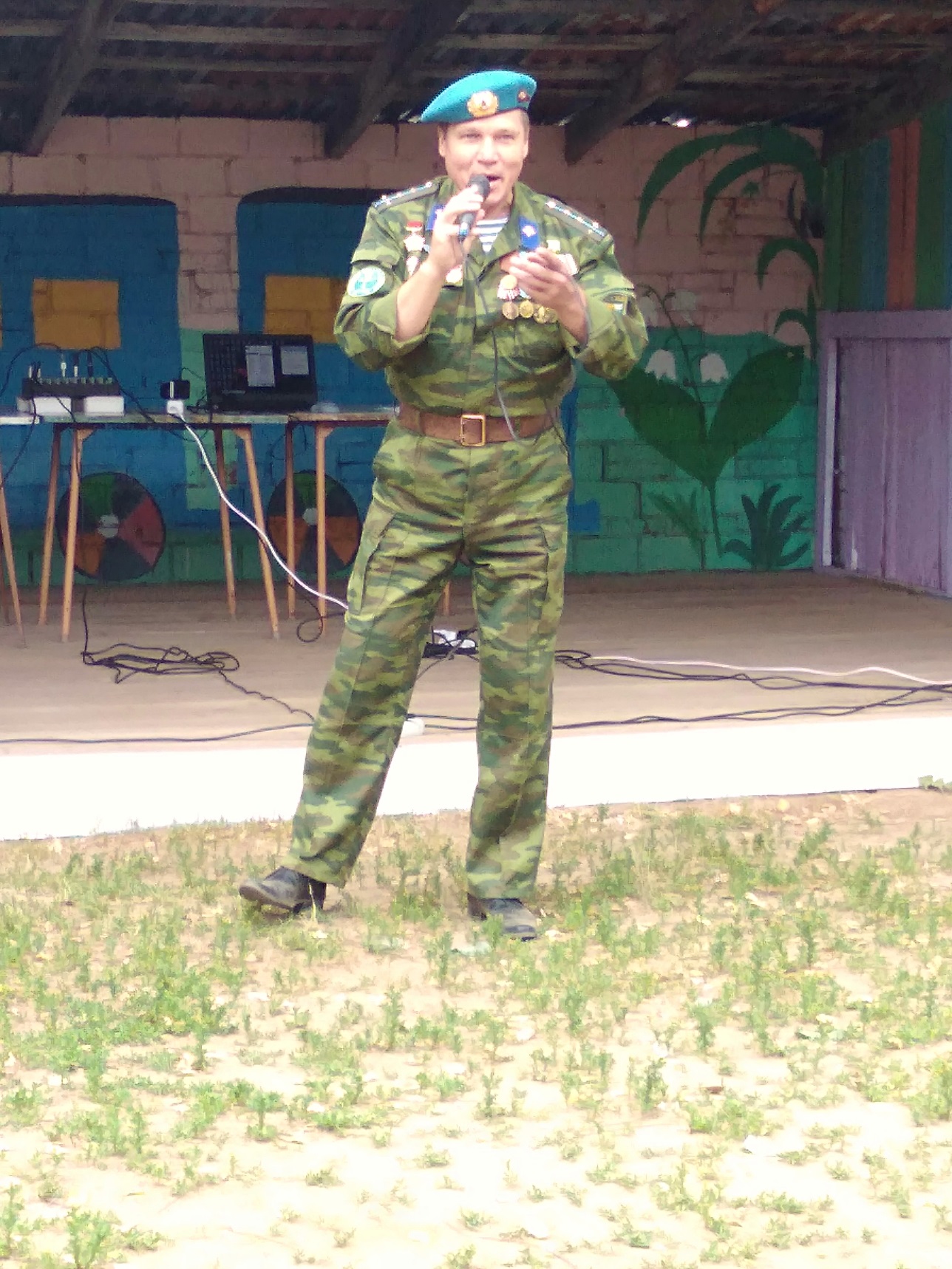 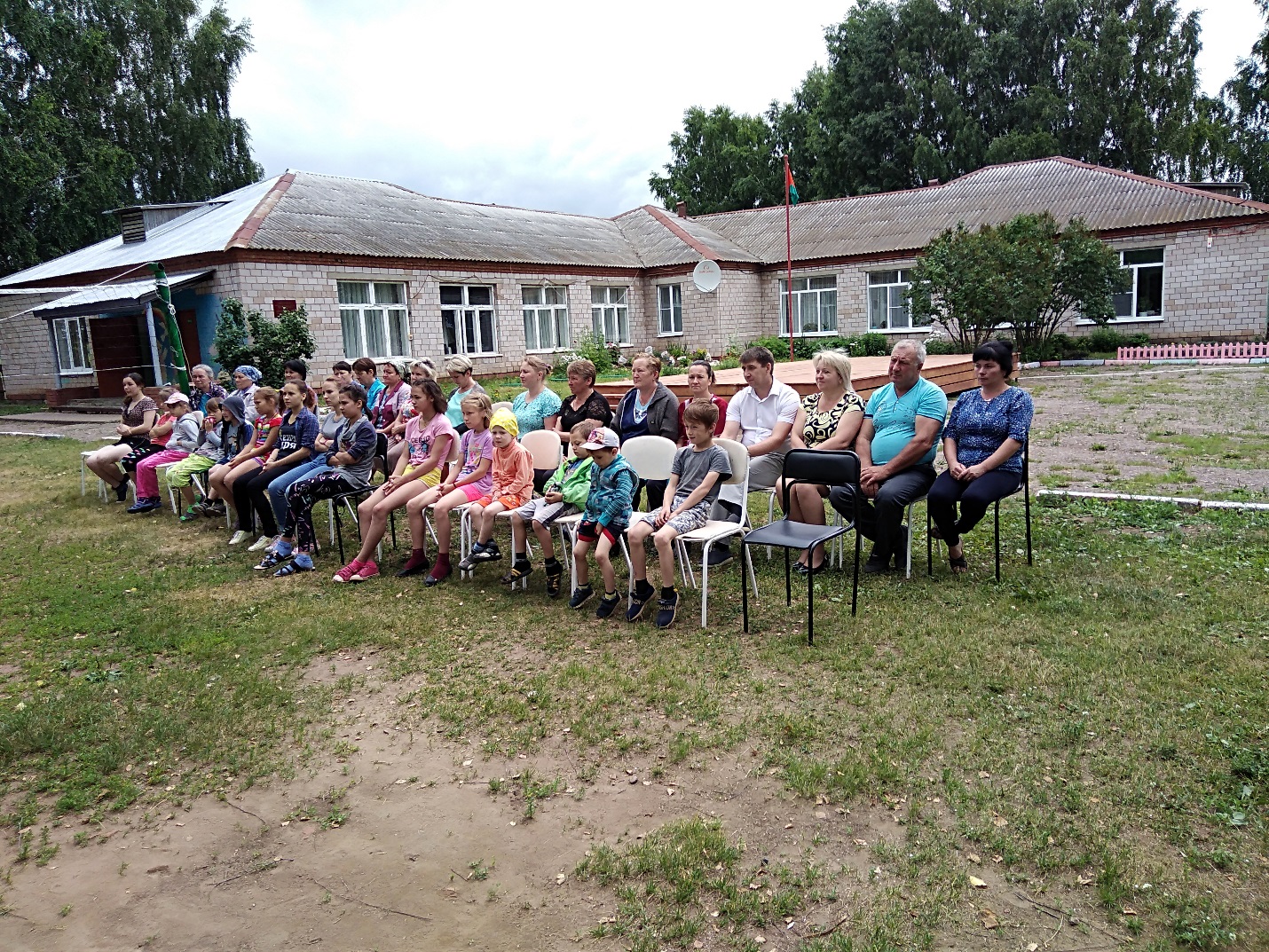 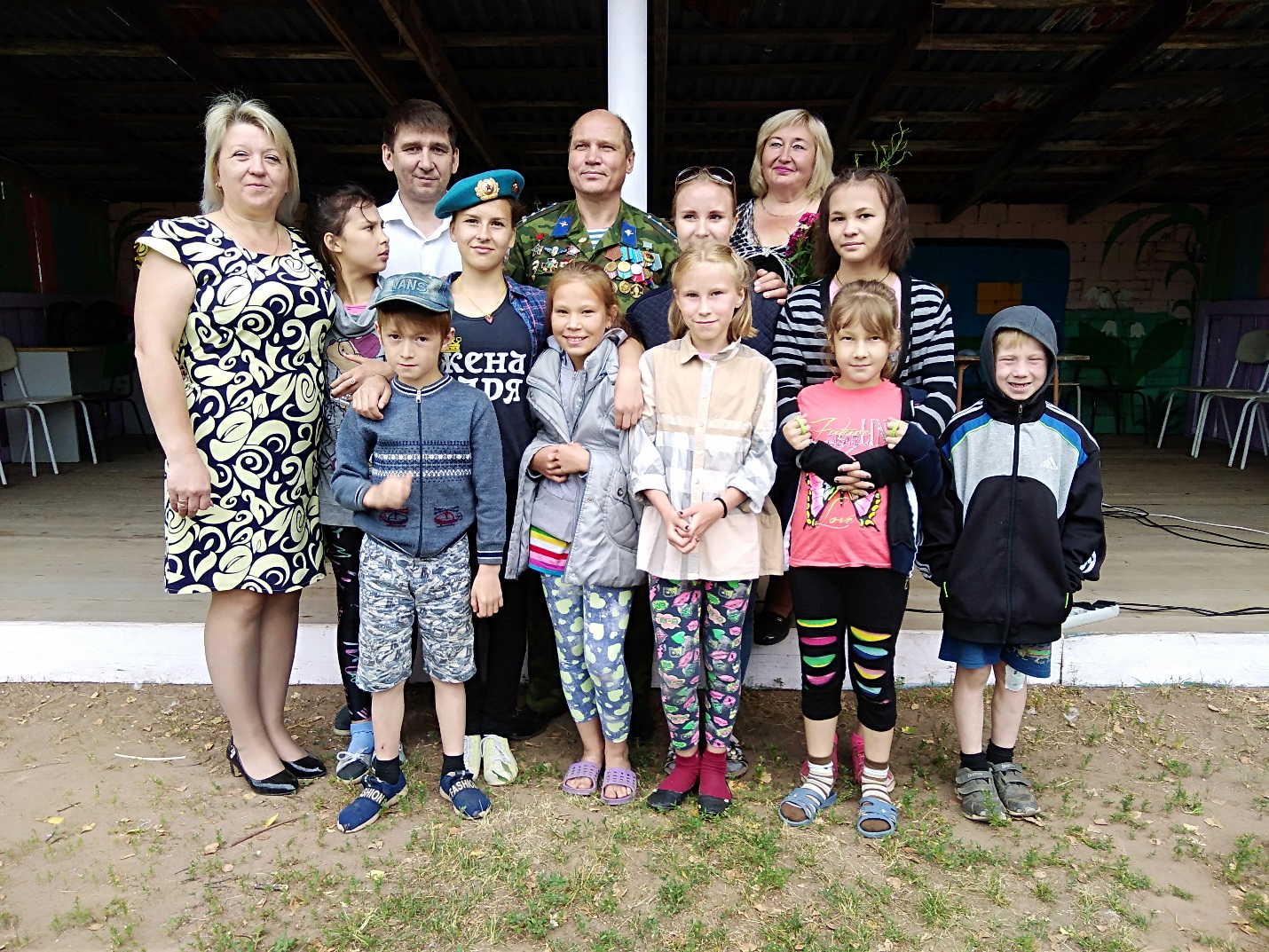 